間接疑問文を理解しよう○次の文の意味を書きましょう。Who am I ?               語順…疑問詞+be動詞+主語(                  )I do not who I am.　　　　　　語順…(       )+(       )+(         )(                  　　　)○わかったことをまとめよう！・疑問詞（5w1h）を使って疑問文をつくる時、意味は（①　　　　　　　　？）となり、語順は(　　　　　　+　　　　　　　+　　　　　　)となる。・間接疑問文では意味は（②　　　　　　　　　　　　）となり語順は（　　　　　　　　+　　　　　　　+　　　　　　　）となる。ＭＥＭＯ～Who am I?～ 間接疑問<Rules>１．じゃんけんをして順番を決めよう。２．一番初めに勝った人（A）は山札から一枚、カードを引こう。そのカードは他の人に見せてはいけません。３．残りの３人（B,C,D）でじゃんけんをして、勝った人からワークシートの問いを1から順に聞いていきます。４の情報のヒントはAさんから与えられます。４．聞いてgetした情報をワークシートに書き入れよう。５．問いをたずねていって誰のことかわかったら、手を挙げてIs he/she～？と聞こう。答えが当たっていれば、そのカードをgetし、間違っていたら山札にカードを戻そう。６．一番多くのカードを持っていた人の勝ち！<ワークシート>～Who am I?～ 間接疑問Sample conversationB: We do not know who he is. Please tell me (1.)where he was born.A: He was born in Aichi.C: Tell me (2.)when his birthday is.A: Its birthday is November 11th.D: Could you tell me (3.)what his job is?A: His job is to study English.　I also know (4.)what university he entered.B: Please tell me what university he entered.A: Nufs.B or C or D: (わかったら挙手をして)Is he shunsuke Matsui?A: Yes, it is.→カードをもらう。　/ No, he is not.→カードを山札の横に置く。☆聞き取った情報を下の表に書き入れよう。<山札カード><山札カード裏>　1.where he/she was born　2.when his/her birthday is　3.what his/her job is　4.others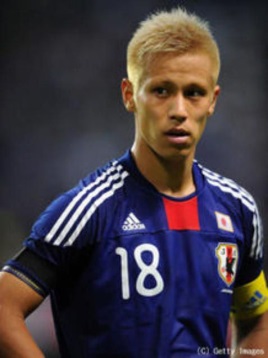 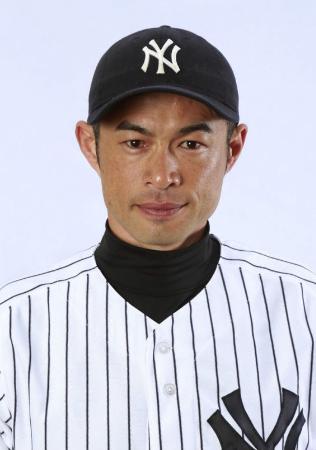 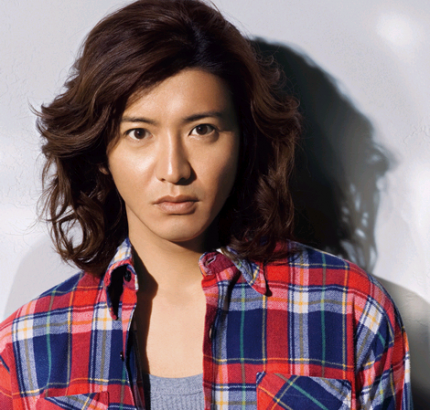 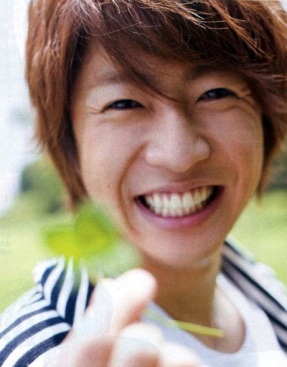 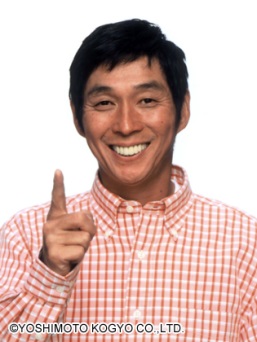 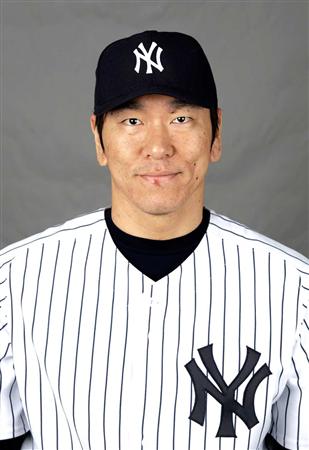 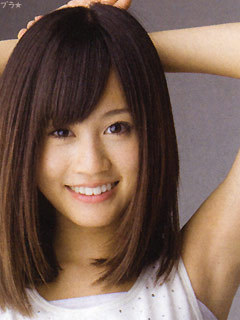 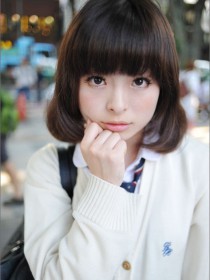 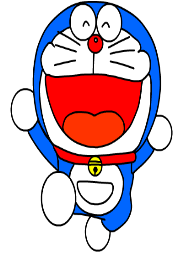 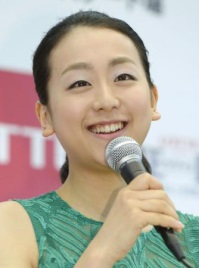 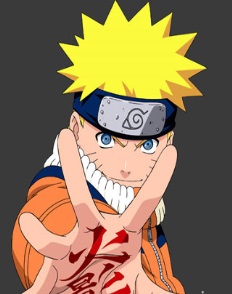 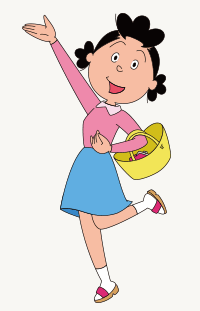 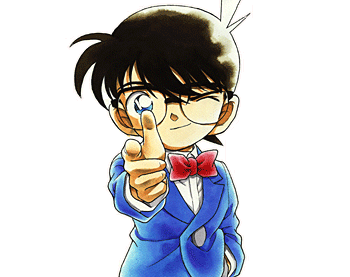 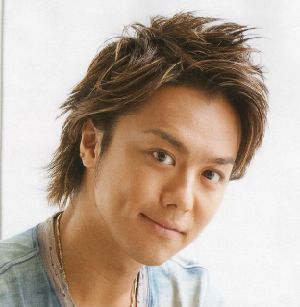 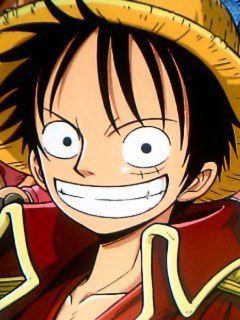 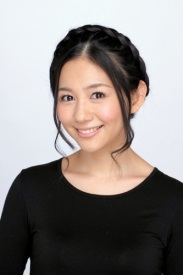 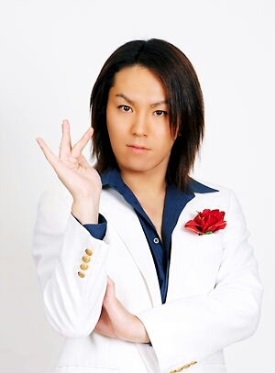 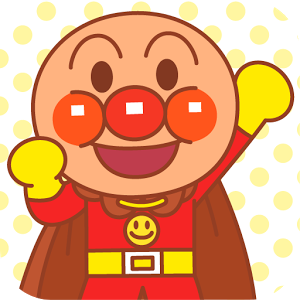 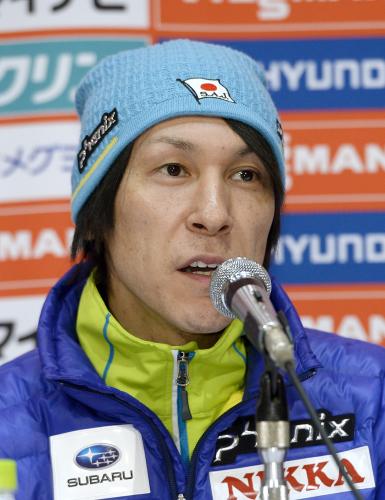 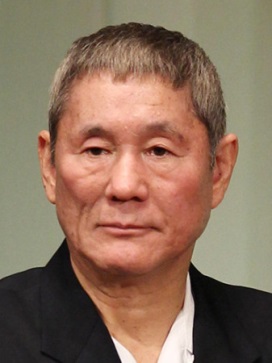 Keisuke Honda１．Osaka２．6/13/1986３．Soccer player４．what club he belongs to (A.C Miran)＊belong:属するIchiro１．Aichi２．10/22/1973３．Baseball player４．what club he belongs to(Yankees)＊belong:属するTakuya Kimura１．Tokyo２．11/13/1972３．Johnny’s４．what he is called (Kimutaku)Masaki Aiba１．Chiba２．12/24/1982３．Johnny’s４．what TV program he appears (Tensai Shimura Zoo)Sanma１．Wakayama２．7/1/1955３．Entertainer４．who his daughter is                          Imaru)Hideki Matsui１．Ishikawa２．6/12/1974３．Baseball coach４．what his uniform number is    (55)Atsuko Maeda１．Chiba２．7/10/1991３．Actress and singer４．what she was called in AKB(あっちゃん)Kyari-Pamyupamyu１．Tokyo２．1/29/1993３．Singer４．what her popular song is(fashion monster)Doraemon１．Robot factory２．9/3/2112３．Helper４．who his best friend is (Nobita)Mao Asada１．Aichi２．9/25/1990３．Skater４．who her sister is(Mai Asada)Naruto１．Konoha２．10/10３．Ninja４．who the boy likes (Sakura-chan)Sazae-san１．Osaka２．9/14３．Housewife４．who her child is (Tara-chan)Konan１．Tokyo２．5/4３．Private detective４．who he likes(Ran Mouri)Takahiro１．Yamaguchi２．12/8/1984３．Singer EXILE４．what his part is (vocal)Luffy１．Don island２．5/5３．Pirate４．what he can do (arm grows )Mari Sekine１．Tokyo２．10/22/1984３．Talent４．who her father is(Tsutomu Sekine)Eikou Kano１．Miyagi２．2/22/1982３．Entertainer４．what famous phrase he says (Ramen Tukemen Bokuikemen)Anpanman１．Bread factory２．2/6３．Hero４．who its rival is (Baikinman)Noriaki Kasai１．Hokkaido２．6/6/1972３．Ski jumper４．what he is called (legend)Takeshi Kitano１．Tokyo２．1/18/1947３．Movie maker４．what his another name is(Beat Takeshi)